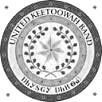 Physical: 18263 W. Keetoowah Circle						                              Office: (918)871-2770                 Tahlequah, OK 74464							                              Fax: (918)Mailing:  PO Box 746                 Tahlequah, OK 74465United Keetoowah Band of Cherokee Indians In Oklahoma			    	Office of the Tax Commission$10.00  Add name$10.00 Remove nameAffidavit to Add/Remove NameThis is to verify that ______________________is the owner of the following described vehicle:Year: ___________ ____Make: _____________________Model:________________________Vehicle Identification Number (VIN) ______________________________________________I would like to (add/remove) ___________________________________________________________________To the title of the above referenced vehicle. (Only UKB members can make these changes.) As witnessed by my signature, I affirm the foregoing statement is true and exact.__________________________________SignatureSubscribed and sworn before me this __________ day of  ________________, 20_______.My Commission expires: _______________________________Notary Public: ______________________________________*Complete form, have notarized, attach with title, and enclose $10 fee.  Cash or Money order only